Person—reason for readmission following acute coronary syndrome episode, code N[N]Exported from METEOR(AIHW's Metadata Online Registry)© Australian Institute of Health and Welfare 2024This product, excluding the AIHW logo, Commonwealth Coat of Arms and any material owned by a third party or protected by a trademark, has been released under a Creative Commons BY 4.0 (CC BY 4.0) licence. Excluded material owned by third parties may include, for example, design and layout, images obtained under licence from third parties and signatures. We have made all reasonable efforts to identify and label material owned by third parties.You may distribute, remix and build on this website’s material but must attribute the AIHW as the copyright holder, in line with our attribution policy. The full terms and conditions of this licence are available at https://creativecommons.org/licenses/by/4.0/.Enquiries relating to copyright should be addressed to info@aihw.gov.au.Enquiries or comments on the METEOR metadata or download should be directed to the METEOR team at meteor@aihw.gov.au.Person—reason for readmission following acute coronary syndrome episode, code N[N]Identifying and definitional attributesIdentifying and definitional attributesMetadata item type:Data ElementShort name:Reason for readmission—acute coronary syndromeMETEOR identifier:285173Registration status:Health, Superseded 01/10/2008Definition:The main reason for the admission, to any hospital, of a person within 28 days of discharge from an episode of admitted patient care for acute coronary syndrome, as represented by a code.
Data Element Concept:Person—reason for readmission following acute coronary syndrome episode Value Domain:Reason for readmission following acute coronary syndrome episode code N[N]Value domain attributesValue domain attributesValue domain attributesRepresentational attributesRepresentational attributesRepresentational attributesRepresentation class:CodeCodeData type:NumberNumberFormat:N[N]N[N]Maximum character length:22ValueMeaningPermissible values:1ST elevation myocardial infarction2non-ST elevation ACS with high-risk features3non-ST elevation ACS with intermediate-risk features4non-ST elevation ACS with low-risk features5Planned Percutaneous Coronary Intervention (PCI)6Planned Coronary Artery Bypass Grafting (CABG)7Heart Failure (without MI)8Arrhythmia (without MI)9Conduction disturbance (without MI)88Non-cardiac causeSupplementary values:99
 Not stated/inadequately described
 Collection and usage attributesCollection and usage attributesGuide for use:CODE 5     Planned Percutaneous Coronary Intervention (PCI)This code is used when a readmission and PCI is planned, i.e. not precipitated by a recurrent ischaemic event.  If a recurrent ischaemic event precipitates a readmission with an associated PCI undertaken, one of codes 1-4 should be coded.CODE 6     Planned Coronary Artery Bypass Grafting (CABG)This code is used coded when a readmission and CABG is planned, i.e, not precipitated by a recurrent ischaemic event.  If a recurrent ischaemic event precipitates a readmission with an associated CABG undertaken, one of codes 1-4 should be coded.Data element attributes Data element attributes Collection and usage attributesCollection and usage attributesGuide for use:The reason for readmission may be for cardiac or non-cardiac related causes.Comments:This metadata item is designed to identify recurrent admissions following an initial presentation with acute coronary syndromes (ACS), not necessarily to the hospital responsible for the index admission.Source and reference attributesSource and reference attributesSubmitting organisation:Acute coronary syndrome data working group
Steward:The National Heart Foundation of Australia and The Cardiac Society of Australia and New ZealandRelational attributesRelational attributesRelated metadata references:Has been superseded by Person—reason for readmission following acute coronary syndrome episode, code N[N]       Health, Standard 01/10/2008
Is re-engineered from  Reason for readmission - Acute coronary syndrome, version 1, DE, NHDD, NHIMG, Superseded 01/03/2005.pdf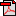  (16.2 KB)       No registration statusImplementation in Data Set Specifications:Acute coronary syndrome (clinical) DSS       Health, Superseded 01/10/2008
Acute coronary syndrome (clinical) DSS       Health, Superseded 07/12/2005